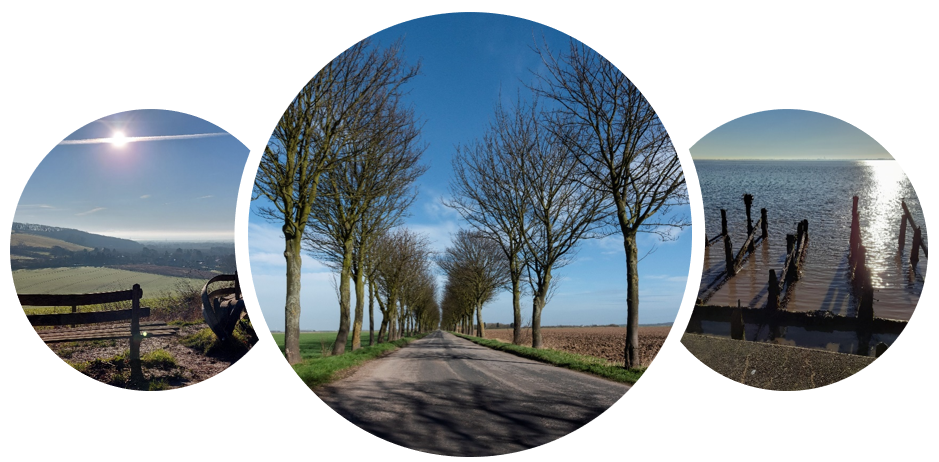 IntroductionAbout Humber Teaching NHS Foundation TrustHow we WorkA Short Version of our StrategyHigh quality services and keeping patients safeHelping people stay wellWorking togetherWorking with the communityBeing a great place to workSpending money wiselyKnowing what is importantPictures are from Widgit Online.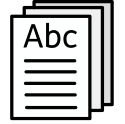 Our Plans 2022 to 2027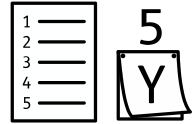 This is an update of our Trust Strategy.  It is our plan for what we want to do in the next 5 years. 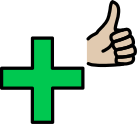 We want to give everyone the best care we can.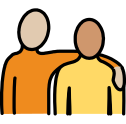 We will make our care better and work with other organisations to help them make their care better too.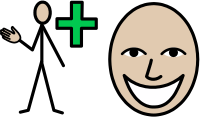 We will make sure our staff stay well and happy so that they can do their jobs well.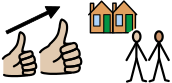 We will make sure we know what our patients and communities need from us. We will try to make our local area a good place to live.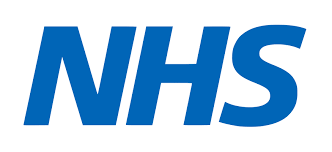 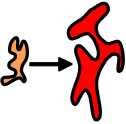 The NHS is changing. NHS organisations and other organisations like local councils and charities need to work better together. 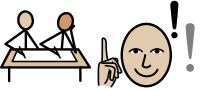 We will work with other organisations to make it easier for people to get the care they need.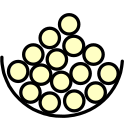 We provide lots of different services: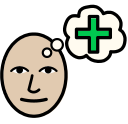 Helping people with poor mental health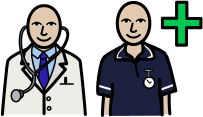 Providing care in local doctor’s surgeries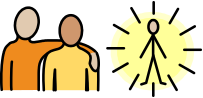 Giving people the care they need to stay well and stay out of hospital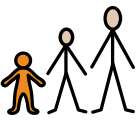 Helping children and young people to stay happy and healthy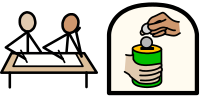 We work with lots of other organisations. We work with charities like MIND, Smile Foundation, Matthew’s Hub and ADS (Alcohol and Drug Service).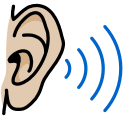 Our patients are important to us. We listen to our patients, carers and families to find out what services they need.Our staff are important to us too. We make sure they are happy to work for us.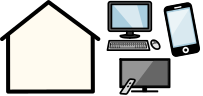 We spend money on making our buildings better. We also spend money on new technology.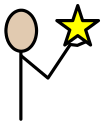 Our values are the things that are important to us. They are:Caring for people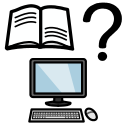 Making our care better by learning from research 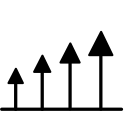 Growing our organisation so that we can care for more people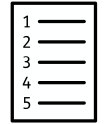 The big things we want to do in the next 5 years are: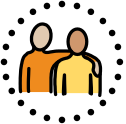 High quality services and keeping patients safe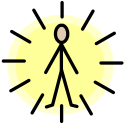 Helping people stay well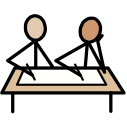 Working together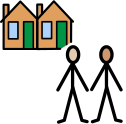 Working with the communityBeing a great place to work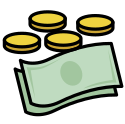 Spending money wisely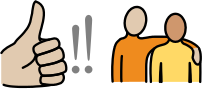 We want the care that we provide to be the best that it can be.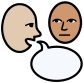 We will talk to patient and carers to find out what they think about their care and use their views to make our care better. 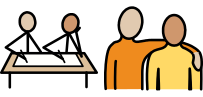 Humber and other organisations will work together to make sure our care meets everyone’s needs. 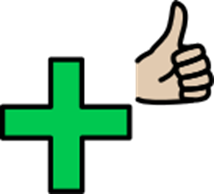 We will make care better for people who find it hard to get good care.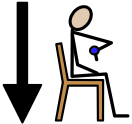 We want to make waiting times for care shorter.We will use research to make our care better.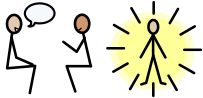 We will work with service users, carers and families to keep them as physically and emotionally well as possible.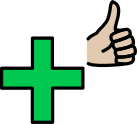 We will work with you  to understand how you would like to get better and help you to get there.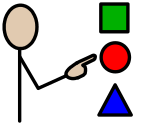 Our staff will help you to make your own decisions about your care.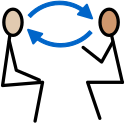 We want to involve you in deciding what our services should look like in the future.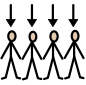 We will work with as many other organisations as possible to deliver the care that meets all your needs.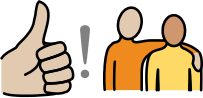 Humber and other organisations want to work together to make our services better and easier to use.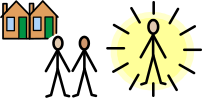 We want to work with local communities to help everyone to improve their physical and emotional health. Our staff will work together with staff from other organisations.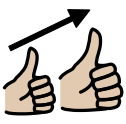 We will use what we know about our service users to make our services better. 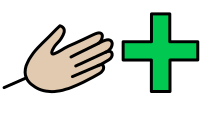 We want to help everyone to be healthier. This means we need to give more help to people who find it hard to get good care.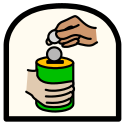 Charities and community organisations help lots of people. We want to work with them so that we can help people together.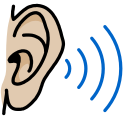 We will listen to local people and communities so that we can provide better care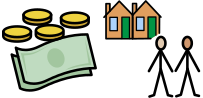 The money we spend on our buildings and services will make our local communities better places to live.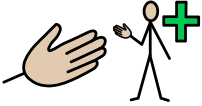 We will help people to get jobs with us. We will give extra help to people who find it difficult to get jobs.We will have the right staff in the right place with the right skills.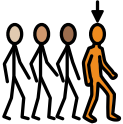 Our leaders and managers will help our staff to do the best job they can.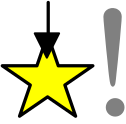 Every member of our staff is unique and special. We want everyone to feel happy and safe working for us. 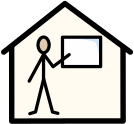 We will work with schools, colleges and universities to find people who want to work in health and care. We will give them the training they need to come and work with us.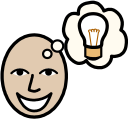 Staff will be given chances to learn new things and come up with new ideas.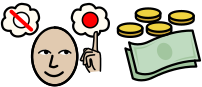 We want all our staff to know how to spend money wisely.We will work with other organisations to make sure we all spend our money on the care that you need.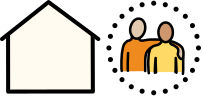 Our buildings will be safe and nice places to be.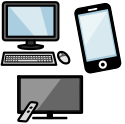 Digital technology can help people to get better care. We want to make our technology better and easier to use. 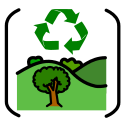 The way we work will not harm the environment.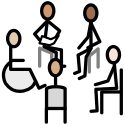 To find out what is important we held sessions that patients, carers, our staff and other organisations were invited to. 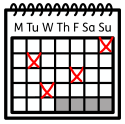 We also went to as many team meetings and groups as we could. We went to over 30 events.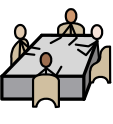 We gathered everyone’s comments and talked about everything people had said with the Trust Board. We used the things people told us to change the strategy. 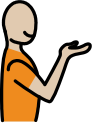 Thank you to everyone who helped us to write this strategy!